Alternador polos lisos (rotor cilíndrico)En los alternadores de rotor Cilíndrico, le devanado está colocado en las ranuras del rotor, como el entrecierro es uniforme se obtiene una mejor distribución del flujo, comparativamente con los alternadores de rotor con polos salientes, se usan en generadores de alta velocidad y dos o cuatro polos principalmente en unidades de plantas de termoeléctricas de 3600 rpm y polos, 1800 rpm, con 4 polos en sistemas de 60 Hz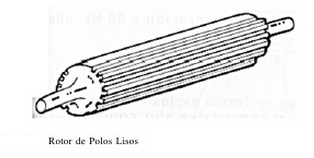 